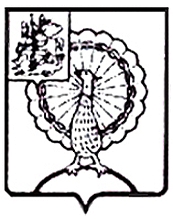 Совет депутатов городского округа СерпуховМосковской областиРЕШЕНИЕРуководствуясь Гражданским кодексом Российской Федерации, в соответствии  со статьей 48 Федерального закона  от  06.10.2003  № 131- ФЗ «Об общих  принципах  организации местного  самоуправления   в Российской  Федерации»,  на основании   Закона   Московской   области от 14.12.2018  № 220/2018-ОЗ «Об объединении городского поселения Оболенск, городского поселения Пролетарский, сельского поселения Васильевское, сельского поселения Данковское, сельского поселения Дашковское, сельского поселения Калиновское, сельского поселения Липицкое Серпуховского муниципального района с городским округом Серпухов и внесении изменений в некоторые законы Московской области о статусе и границах муниципальных образований Московской области» и Устава муниципального образования «Городской округ Серпухов Московской области», в связи с упразднением муниципального образования «Серпуховский муниципальный район Московской области», Совет депутатов городского округа  Серпуховрешил:1. Отменить  решения Совета депутатов Серпуховского муниципального района Московской области:1.1  от 21.11.2007 № 4/59 «Об утверждении Положения о порядке проведения конкурса на замещение вакантной должности муниципальной службы и формирования конкурсной комиссии в органах местного самоуправления Серпуховского муниципального района»;         1.2 от 30.10.2014 № 1/15 «О внесении изменений в Положение о порядке проведения конкурса на замещение вакантной должности муниципальной службы и формирования конкурсной комиссии в органах местного самоуправления Серпуховского муниципального района, утвержденное решением Совета депутатов Серпуховского муниципального района от 21.11.2007 № 4/59»;         1.3 от 05.12.2007 № 3/60 «Об утверждении Положения о муниципальной службе в муниципальном образовании «Серпуховский муниципальный район Московской области»;         1.4 от 23.09.2009 № 3/29 «О внесении изменений в решение Совета депутатов Серпуховского муниципального   района  от 05.12.2007  №     3/60«Об утверждении Положения о муниципальной службе в муниципальном образовании «Серпуховский муниципальный район  Московской области»;          1.5 от 08.09.2010 № 4/40 «О внесении изменений в решение Совета депутатов Серпуховского муниципального  района   от  05.12.2007     № 3/60 «Об утверждении Положения о муниципальной службе в муниципальном образовании «Серпуховский муниципальный район Московской области»;          1.6 от 23.05.2012 № 8/62 «О внесении изменений в решение Совета депутатов Серпуховского  муниципального района   от  05.12.2007     № 3/60 «Об утверждении Положения о муниципальной службе в муниципальном образовании «Серпуховский муниципальный район Московской области»;              1.7 от 05.04.2013 № 15/74 «О внесении изменений в статью  13 Положения о муниципальной службе в муниципальном образовании «Серпуховский муниципальный район Московской области», утвержденного решением Совета   депутатов   Серпуховского    муниципального  района от 05.12.2007 № 3/60»;           1.8 от 11.09.2013 № 9/1 «О внесении изменений в приложение к Положению, утвержденному решением Совета депутатов Серпуховского муниципального района от 05.12.2007  № 3/60»;            1.9 от 23.12.2013 № 14/4 «О внесении изменений в приложение к Положению о муниципальной службе в муниципальном образовании «Серпуховский муниципальный район Московской области», утвержденному решением   Совета   депутатов   Серпуховского   муниципального       района  от 05.12.2007 № 3/60»;            1.10 от 24.04.2014 № 10/8 «О внесении изменений в приложение к Положению о муниципальной службе в муниципальном образовании «Серпуховский муниципальный район Московской области», утвержденному решением   Совета   депутатов   Серпуховского   муниципального          района от 05.12.2007 № 3/60»;           1.11 от 23.03.2017 № 4/41 «О внесении изменений в решение Совета депутатов   Серпуховского   муниципального района   от  05.12.2007  № 3/60 «Об утверждении Положения о муниципальной службе в муниципальном образовании «Серпуховский муниципальный район   Московской области»;          1.12 от 27.07.2017 № 4/45 «О внесении изменений в некоторые положения, утвержденные решением Совета депутатов Серпуховского муниципального района»;  1.13  от 21.12.2007 № 2/61 «Об утверждении Положения о проведении аттестации муниципальных служащих в муниципальном образовании «Серпуховский муниципальный район Московской области»;  1.14 от 20.02.2008 № 1/65 «Об утверждении квалификационных требований для замещения должностей муниципальной службы в администрации Серпуховского муниципального района Московской области»;   1.15 от 23.09.2009 № 2/29 «О внесении изменений в решение Совета депутатов    Серпуховского    муниципального района от 20.02.2008   № 1/65«Об утверждении квалификационных требований для замещения должностей муниципальной службы в администрации Серпуховского муниципального района Московской области»;   1.16  от 24.09.2008 № 4/10 «Об утверждении Положения о порядке назначения и выплаты пенсии за выслугу лет лицам, замещавшим муниципальные должности или должности муниципальной службы в органах местного самоуправления и избирательной комиссии Серпуховского муниципального района Московской области»;   1.17 от 28.01.2009 № 1/18 «О внесении изменений в Положение о порядке назначения и выплаты пенсии за выслугу лет лицам, замещавшим муниципальные должности или должности муниципальной службы в органах местного самоуправления и избирательной комиссии Серпуховского муниципального района Московской области, утвержденное решением Совета   депутатов   Серпуховского  муниципального района от 24.09.2008 № 4/10»;    1.18 от 23.09.2009 № 4/29 «О внесении изменений в решение Совета депутатов Серпуховского муниципального района от  24.09.2008 № 4/10 «Об утверждении Положения о порядке назначения и выплаты пенсии за выслугу лет лицам, замещавшим муниципальные должности или должности муниципальной службы в органах местного самоуправления и избирательной комиссии Серпуховского муниципального района Московской области»;   1.19 от 24.11.2010 № 8/43 «О внесении изменений в решение Совета депутатов Серпуховского муниципального    района от     24.09.2008 № 4/10 «Об утверждении Положения о порядке назначения и выплаты пенсии за выслугу лет лицам, замещавшим муниципальные должности или должности муниципальной службы в органах местного самоуправления и избирательной комиссии Серпуховского муниципального района Московской области»;   1.20 от 23.12.2013 № 13/4 «О внесении изменений в Положение  о порядке назначения и выплаты пенсии за выслугу лет лицам, замещавшим муниципальные должности или должности муниципальной службы в органах местного самоуправления и избирательной комиссии Серпуховского муниципального района Московской области, утвержденное решением Совета депутатов  Серпуховского   муниципального района     от 24.09.2008  № 4/10»;  1.21  от 21.12.2011 № 11/58  «Об утверждении Положения о денежном содержании лиц, замещающих муниципальные должности и должности муниципальной службы в муниципальном образовании «Серпуховский муниципальный район Московской области»;   1.22 от  11.09.2014 № 9/14 «О внесении изменений в решение Совета депутатов Серпуховского муниципального района  от 21.12.2011 № 11/58  «Об утверждении Положения о денежном содержании лиц, замещающих муниципальные должности и должности муниципальной службы в муниципальном образовании «Серпуховский муниципальный район Московской области»;  1.23  от 21.12.2011 № 12/58 «Об утверждении Положения о порядке присвоения и сохранения классных чинов лицам, замещающим муниципальные должности, и муниципальным служащим муниципального образования «Серпуховский муниципальный район Московской области».             2.  Направить  настоящее  решение  Главе  городского  округа  Серпухов  Ю.О. Купецкой для подписания и официального опубликования (обнародования).  3. Контроль за выполнением настоящего решения возложить на     Комиссию   по нормотворчеству   и  организации  депутатской деятельности, взаимодействию с общественными организациями  и  правоохранительными органами (Шульга М.А.).Председатель Совета депутатов                                                     И.Н. ЕрмаковГлава городского округа                                                               Ю.О. КупецкаяПодписано Главой городского округа 18.06.2020№ 161/20  от  18.06.2020   № 161/20  от  18.06.2020   Об отмене некоторых муниципальных правовых актов Серпуховского муниципального района Московской области